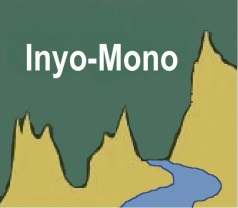 Inyo County Water Department135 South Jackson St.Independence, CAWelcome and IntroductionsPublic CommentAdministrative Committee composition for 2018 and appointment of Chair and Vice-ChairDiscussion of upcoming work through DACI grantHiring DAC coordinatorOffice spaceDAC TACRole of Admin. CommitteeTasks not covered under DACI grant Adjourn 